Publicado en  el 15/12/2016 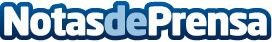 California exige a Uber retirar de la circulación los coches sin conductor proporcionados por su programa debido a la falta de permisos El Gobierno ha tomado esta decisión ya que considera que los automóviles autónomos que ofrecen no cumplen con los requisitos necesarios y además han cometido ciertas imprudencias Datos de contacto:Nota de prensa publicada en: https://www.notasdeprensa.es/california-exige-a-uber-retirar-de-la_1 Categorias: Automovilismo Software Industria Automotriz http://www.notasdeprensa.es